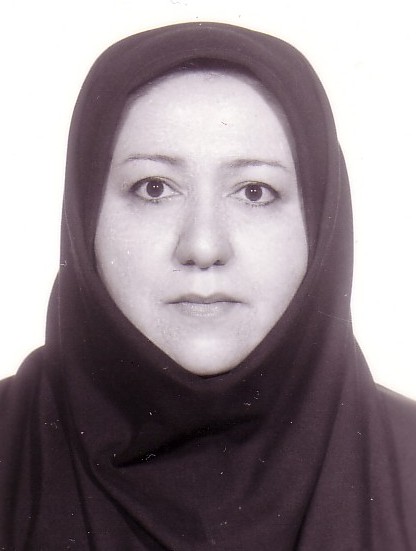 دانشیار دانشکده مهندسی برق و کامپیوتر- دانشگاه تهرانفریبا بهرامی بوده لالومهندسی پزشکی | کنترلتلفن دفتر:  +98 (21)82084924پست الکترونیکی: fbahrami@ut.ac.irتحصیلاتPh.D ,1377,مهندسی برق,تهران
M.S,1366,مهندسی مخابرات,صنعتی اصفهان
کارشناسی,1363,مهندسی مخابرات,صنعتی اصفهان
زمینههای تخصصیو حرفهایسوابق کاري و فعالیت های اجراییعضو کمیته علمی بیست وهشتمین کنفرانس مهندسی پزشکی ایران-(1399-1400)
عضو کمیته علمی بیست و هفتمین کنفرانس مهندسی پزشکی ایران-(1398-1399)
عضویت در کارگروه تخصصی مهندسی پزشکی (وزارت علوم تحقیقات و فن آوری)-(1397-1399)
عضو کمیته علمی بیست و ششمین کنفرانس مهندسی پزشکی ایران-(1397-1398)
عضو کمیته علمی بیست و پنجمین کنفرانس مهندسی پزشکی ایران-(1396-1397)
عضو کمیته علمی بیست و چهارمین کنفرانس مهندسی پزشکی ایران-(1395-1396)
عضو کمیته علمی بیست و سومین کنفرانس مهندسی پزشکی ایران-(1394-1395)
عضو کمیته علمی بیست و دومین کنفرانس مهندسی پزشکی ایران-(1393-1394)
ارزیابی علمی شرکتهای متقاضی استقرار در پارک علم و فن آوری دانشگاه تهران-(از 1393)
عضو کمیته علمی بیست و یکمین کنفرانس مهندسی پزشکی ایران-(1392-1393)
عضو کمیته علمی بیست و یکمین کنفرانس مهندسی برق ایران-(1391-1392)
عضو کمیته علمی بیستمین کنفرانس مهندسی برق ایران-(1390-1391)
فعالیت های علمیمقالات- تغییرات همزمان الگوهای EMG و عملکرد حرکتی طی یادگیری مهارت پرتاب دارت در دست برتر و غیر برتر. خنجری یاسر, عرب عامری الهه, شهبازی مهدی, طهماسبی بروجنی شهزاد, بهرامی بوده لالو فریبا (1402)., پژوهش در مدیریت ورزشی و رفتار حرکتی (علوم حرکتی و ورزش سابق), 14(26), -.

- Dysconnection and cognition in schizophrenia: A spectral dynamic causal modeling study. Zarghami Tahereh S., Zeidman Peter, Razi Adeel, Bahrami Boodelalou Fariba, Hossein-zadeh Gholam-ali (2023)., HUMAN BRAIN MAPPING, 44(7), 2873-2896.

- Design and development of a multi-axis force sensor based on the hall effect with decouple structure. Moosavi Nasab Seyed Danial, Beiranvand Arman, Tale Masouleh Mehdi, Bahrami Boodelalou Fariba, Kalhor Ahmad (2022)., MECHATRONICS, 84(-), 102766.

- The simultaneous changes in motor performance and EEG patterns in beta band during learning dart throwing skill in dominant and non-dominant hand. Khanjari Yaser, Arab Ameri Elahe, Shahbazi Mehdi, Tahmasebi Boroujeni Shahzad, Bahrami Boodelalou Fariba, Mobaien Ali (2022)., COMPUTER METHODS IN BIOMECHANICS AND BIOMEDICAL ENGINEERING, 1(25), 1-11.

- Investigating the landing kinetics factors and preparatory knee muscle activation in female handball players with and without dynamic knee valgus while performing single leg landing. Mansouri Reyhaneh, Bahrami Boodelalou Fariba, Rajabi Reza, Minoonejad Hooman, Kaczmarczyk Katarzyna (2021)., Biomedical Human Kinetics, 13(1), 155-162.

- Synergy patterns of brain actvity during the learning of the dart throwing skill with the dominant and non dominant hand. Khanjari Yaser, Arab Ameri Elahe, Shahbazi Mehdi, Tahmasebi Boroujeni Shahzad, Bahrami Boodelalou Fariba (2020)., SOUTH AFRICAN JOURNAL FOR RESEARCH IN SPORT PHYSICAL EDUCATION AND RECREATION, 42(2), 49-66.

- 3D human arm reaching movement planning with principal patterns in successive phases. Dehghani Sedigheh, Bahrami Boodelalou Fariba (2020)., JOURNAL OF COMPUTATIONAL NEUROSCIENCE, 48(3), 265-280.

- Deep Temporal Organization of fMRI Phase Synchrony Modes Promotes Large-Scale Disconnection in Schizophrenia. Zarghami Tahereh S., Hossein-zadeh Gholam-ali, Bahrami Boodelalou Fariba (2020)., Frontiers in Neuroscience, 14(214), 1-26.

- How does the CNS control arm reaching movements? Introducing a hierarchical nonlinear predictive control organization based on the idea of muscle synergies. Dehghani Sedigheh, Bahrami Boodelalou Fariba (2020)., PLoS One, 15(2), e0228726.

- رابطه ی استقامت عضلات اکستنسور تنه و ثبات وضعیتی ایستای زنان یائسه ی استئوپروتیک هبیپرکیفوتیک واستئوپروتیک نرمال کیفوتیک. محبی ساناز, ترکمان گیتی, بهرامی بوده لالو فریبا (1398)., مجله پزشکی دانشگاه علوم پزشکی تبریز, 41(4), 82-91.

- The Concept of Transmission Coefficient Among Different Cerebellar Layers: A Computational Tool for Analyzing Motor Learning. Solouki Saeed, Bahrami Boodelalou Fariba, Janahmadi Mahyar (2019)., Frontiers in Neural Circuits, 13(54), 1-17.

- Postural instability and position of the center of pressure into the base of support in postmenopausal osteoporotic and nonosteoporotic women with and without hyperkyphosis. محبی ساناز, ترکمان گیتی, Bahrami Boodelalou Fariba, Darbani Maliheh (2019)., Archives of Osteoporosis, 14(1), 1-10.

- A modified particle swarm optimization algorithm for parameter estimation of a biological system. Mosayebi Razieh, Bahrami Boodelalou Fariba (2018)., Theoretical Biology and Medical Modelling, 15(1).

- Formation of Opioid-Induced Memory and Its Prevention: A Computational Study. Borjkhani Mehdi, Bahrami Boodelalou Fariba, Janahmadi Mahyar (2018)., Frontiers in Computational Neuroscience, 12(______), _____.

- Assessing the Eﬀects of Opioids on Pathological Memory by a Computational Model. Borjkhani Mehdi, Bahrami Boodelalou Fariba, Janahmadi Mahyar (2018)., Basic and Clinical Neuroscience, 4(9), ____.

- Attractor controllability of Boolean networks by flipping a subset of  their nodes. Rafiemanzelat Mohammadreza, Bahrami Boodelalou Fariba (2018)., CHAOS, 28(4), 043120.

- Computational modeling of opioid-induced synaptic plasticity in hippocampus. Borjkhani Mehdi, Bahrami Boodelalou Fariba, Janahmadi Mahyar (2018)., PLoS One, ____(_____), 1-31.

- An extended mathematical model of tumor growth and its interaction with the immune system, to be used for developing an optimized immunotherapy treatment protocol. Qomlaqi M., Bahrami Boodelalou Fariba, Ajami Maryam, Hajati Jamshid (2017)., MATHEMATICAL BIOSCIENCES, 292(292), 1-9.

- بررسی تاثیر انجام تمرینهای ثباتی بر باورهای اجتنابی ناشی از ترس و ناتوانی در بیماران مبتال به کمردرد غیر اختصاصی تکرارشونده. هدایتی رزیتا, کهریزی صدیقه, پرنیانپور محمد, بهرامی بوده لالو فریبا, کاظم نژاد انوشیروان, مبینی بهرام (1394)., کومش, 17(1), 142-151.

- Designing a deep brain stimulator to suppress pathological neuronal synchrony. Montaseri Gazal, Yazdanpanah Mohammad Javad, Bahrami Boodelalou Fariba (2015)., NEURAL NETWORKS, 63(3), 282-292.

- Bipedal Robot Locomotion on a Terrain with Pitfalls. Tabrizizadeh Alireza, Bahrami Boodelalou Fariba, Yazdanpanah Mohammad Javad (2014)., Majlesi Journal of Electrical Engineering, 8(4), 59-65.

- Impulse Control Disorders in Parkinson's Disease Are Associated with Dysfunction in Stimulus Valuation But Not Action Valuation. Piray Payam, Zeighami Yashar, Bahrami Boodelalou Fariba, Eissa Abeer, Hewedi Doaa H., Moustafa Ahmed A. (2014)., JOURNAL OF NEUROSCIENCE, 34(23), 7814-7824.

- A Mathematical Model of Immune Activation with a Unified Self-Nonself Concept. Khailaie Sahameddin, Bahrami Boodelalou Fariba, Janahmadi Mahyar, Almaida Milanez, Meyer Herman (2013)., Frontiers in Immunology, 4(474), 1-19.

- Trajectory of human movement during sit to stand: a new modeling approach based on movement decomposition and multi-phase cost function. Sadeghi Mohsen, Emadi Andani Mahran, Bahrami Boodelalou Fariba, Parnianpour Mohammad (2013)., EXPERIMENTAL BRAIN RESEARCH, 229(2), 221-234.

- A phase plane analysis of neuron-astrocyte interactions. Amiri Mahmoud, Montaseri Gazal, Bahrami Boodelalou Fariba (2013)., NEURAL NETWORKS, -----(44), 157-165.

- تفکیک سالمندان با سابقه زمین خوردن از سالمندان بدون سابقه زمین خوردن با استفاده از دسته ویژگی های جدید استخراج شده از الگوی متناوب راه رفتن. گندمکار زیبا, بهرامی بوده لالو فریبا (1391)., فصلنامه مهندسی پزشکی زیستی, 6(3), 11-25.

- COMAP : A new computational interpretation of human movement planning level based on coordinated minimum angle jerk policies and 6 universal movement elements.  Mehran Emadi Andani, Bahrami Boodelalou Fariba (2012)., HUMAN MOVEMENT SCIENCE, 31(5), 1037-1055.

- Modified thalamocortical model: A step towards more understanding of the functional contribution of astrocytes to epilepsy.  M Amiri, Bahrami Boodelalou Fariba,  Mahyar Janahmadi (2012)., JOURNAL OF COMPUTATIONAL NEUROSCIENCE, 33(2), 285-299.

- Astrocyte - neuron interaction as a mechganism responsible for generation of neural synchrony : a study based on modeling and experiments.  Mahmood Amiri,  Narges Hosseinmardi, Bahrami Boodelalou Fariba,  Mahyar Janahmadi (2012)., JOURNAL OF COMPUTATIONAL NEUROSCIENCE, -(---), 1-15.

- On the role of astrocytes in epilepsy : A functional modeling approach.  Mahmood Amiri, Bahrami Boodelalou Fariba,  Mahyar Janahmadie (2012)., NEUROSCIENCE RESEARCH, 2(72), 172-180.

- Functional contributions of astrocytes in synchronization of a neural network model. Amiri Mahmoud, Bahrami Boodelalou Fariba,  Mahyar Janahmadi (2012)., JOURNAL OF THEORETICAL BIOLOGY, 292(---), 60-70.

- On the Role of Astrocytes in Synchronization of Two Coupled Neurons : A Mathematical Perspective. Amiri Mahmoud, Montaseri Gazal, Bahrami Boodelalou Fariba (2011)., BIOLOGICAL CYBERNETICS, 105(2), 153-166.

- Bifurcation analysis of the Poincare map function of intracranial EEG signals in temporal lobe epilepsy patients. Amiri Mahmoud, Davoodi Esmaiel, Bahrami Boodelalou Fariba,  Mohsin Raza (2011)., MATHEMATICS AND COMPUTERS IN SIMULATION, 81(11), 2471-2491.

- MODEM: A multi - agent hierarchical structure to model human motor control system.  Mehran Emadi Andani, Bahrami Boodelalou Fariba, Jabeh Darmaralani Parviz,  Auke Ijspert (2009)., BIOLOGICAL CYBERNETICS, 101(5-6), 361-377.

- مدلی رفتار پایه جهت توصیف یادگیری نوشتن حروف فارسی. نقیب الحسینی مریم, بهرامی بوده لالو فریبا (1387)., فصلنامه مهندسی پزشکی زیستی, 2(2), 75-84.

کنفرانس ها- Improving Spiking Neural Network Performance Using Astrocyte Feedback for Farsi Digit Recognition. Nazari Maliheh, Bahrami Boodelalou Fariba, Yazdanpanah Mohammad Javad (2023)., 2023 31st International Conference on Electrical Engineering (ICEE), 9-11 May, Tehran, IRAN.

- Solving the Inverse Problem for EEG Signals When Learning a New Motor Task Using GRU Neural Network. [] [], Bahrami Boodelalou Fariba, Moshiri Behzad, Kalhor Ahmad (2023)., 2023 31st International Conference on Electrical Engineering (ICEE), 9-11 May, Tehran, Iran.

- Which Policy is Used by the CNS to Control Human Standing Posture: Intermittent or Impulsive Control?. Bayat Neda, Bahrami Boodelalou Fariba, Yazdanpanah Mohammad Javad (2022)., 29th National and 7th International Iranian Conference on Biomedical Engineering (ICBME 2022), 21-22 December, Tehran, Iran.

- A novel convolutional neural network for EEG source localization with FEM forward model. Mahdavian Ashkan, Bahrami Boodelalou Fariba, Moshiri Behzad, Kalhor Ahmad (2021)., 2021 28th National and 6th International Iranian Conference on Biomedical Engineering (ICBME), 25-26 November, Tehran, IRAN.

- A web-based gamification of upper extremity robotic rehabilitation. Ardakani Payman Sharafian, Moradisabzevar Manouchehr, Bahrami Boodelalou Fariba, Akbarfahimi Malahat (2021)., 2021 International Serious Games Symposium (ISGS), 25-26 November, Tehran, Iran.

- Instantaneous phase synchrony of fMRI reflects large-scale disconnection in schizophrenia. Zarghami Tahereh S., Hossein-zadeh Gholam-ali, Bahrami Boodelalou Fariba (2020)., 9th Basic and Clinical Neuroscience Congress, 9-11 December, Tehran, IRAN.

- Graph-theory based analyses of human motor learning: A resting-state fMRI study. Ebrahimi Shahryar, Bahrami Boodelalou Fariba, Hossein-zadeh Gholam-ali (2019)., 26th National and 4th International Iranian Conference on Biomedical Engineering (ICBME), 27-28 November, Tehran, IRAN.

- A Simple Computational Model of Light-sensitive Cardiac tissue for Simulation of the optogenetic Defibrillation. Zakeri Zafarghandi Elham, Bahrami Boodelalou Fariba (2019)., 2019 26th National and 4th International Iranian Conference on Biomedical Engineering (ICBME), 27-28 November.

- In Pursuit of Activity Dependent Synaptic Plasticity Rules for Cerebellar Motor Learning: A Computational Study. Solouki Saeed, Bahrami Boodelalou Fariba (2019)., 2019 27th Iranian Conference on Electrical Engineering (ICEE), 30 April-2 May.

- Comparing the effect of spaced and massed training paradigms on long-term adaptation of oculomotor reflex: a cerebellar perspective. Solouki Saeed, Bahrami Boodelalou Fariba, Janahmadi Mahyar (2018)., 7th Basic and Clinical Neuroscience Congress, 12-14 December, Tehran, IRAN.

- Effects of irreversible olivary system lesion on the gain adaptation of optokinetic response eye movement: a model based study. Solouki Saeed, Bahrami Boodelalou Fariba, Janahmadi Mahyar (2018)., 2018 25th National and 3rd International Iranian Conference on Biomedical Engineering (ICBME), 29-30 November.

- Variation of Spatiotemporal Arm Muscle Synergies During Drawing Spirals and Circles: Can it be Applied in the Analysis of Learning?. Taleshi Mansour, Jafarzadeh Ara, Taleshi Naser, Bahrami Boodelalou Fariba (2017)., 24th National and 2nd International Iranian Conference on Biomedical Engineering (ICBME 2017), 30 November-1 December, Tehran, Iran.

- Intermittent Impedance Control Model for Human Upright Standing. Karbasi Mojtaba, Bahrami Boodelalou Fariba (2017)., 24th National and 2nd International Iranian Conference on Biomedical Engineering (ICBME 2017), 28 November-1 December, Tehran, IRAN.

- 1.  A computational model to investigate astrocyte glutamate modulation effect on tripartite synapse and neuronal network state. Mohammadi M., Bahrami Boodelalou Fariba, Janahmadi M. (2016)., Biomedical Engineering and 2016 1st International Iranian Conference on Biomedical Engineering (ICBME), 2016 23rd Iranian, 24-25 November, Tehran, Iran.

- Exploring the effect of training on muscle synergies and kinematics of a task. Taleshi Mansour, Taleshi Naser, Dehghani Sedigheh, Bahrami Boodelalou Fariba, Towhidkhah Farzad (2016)., 23rd Iranian Conference on Biomedical Engineering and 2016 1st International Iranian Conference on Biomedical Engineering (ICBME), 2016, 24-25 November, Tehran, Iran.

- Recognizing subjects who are learned how to write with foot from unlearned subjects using EMG signals. Alizadeh Jalal, Vahid Amirali, Bahrami Boodelalou Fariba (2016)., 23rd Iranian Conference on Biomedical Engineering and 1st International Iranian Conference on Biomedical Engineering (ICBME), 2016, 24-25 November, Tehran, Iran.

- Seizure prediction using a hippocampal circuitry model developed based on tripartite synapse structure. Shojaee M., Bahrami Boodelalou Fariba (2016)., the 24th Iranian Conference on Electrical Engineering (ICEE2016), 24-25 November, Tehran, Iran.

- Effect of attentional focus on muscles activations and their recruitment during learning a balance control task. Taleshi N., Taleshi M., Dehghani S., Bahrami Boodelalou Fariba, Jamshidi Aa. (2016)., 23rd Iranian Conference on Biomedical Engineering and 2016 1st International Iranian Conference on Biomedical Engineering (ICBME), 2016, 24-25 November, Tehran, Iran.

- Speed influences on complicated kinetic, kinematic and electromyographic gait data of lower extremities among healthy subjects. Soleimani Ghazal, Emadi Andani Mehran, Marateb Hamid, Bahrami Boodelalou Fariba (2016)., 23rd Iranian Conference on Biomedical Engineering and 2016 1st International Iranian Conference on Biomedical Engineering (ICBME), 2016, 24-25 November, Tehran, Iran.

- 6.	Seizure prediction using a hippocampal circuitry model developed based on a tripartite synapse structure. Shojaie Milad, Bahrami Boodelalou Fariba (2016)., 24th Iranian Conference on Electrical Engineering (ICEE2016), 25-27 May, Shiraz, Iran.

- Analysis of impaired LTP in schizophrenia using an extended mathematical model of a tripartite synapse. Mahdavi Ali, Bahrami Boodelalou Fariba, Janahmadi M. (2015)., the 22nd Iranian Conference on Biomedical Engineering (ICBME), 25-27 November, Tehran, Iran.

- Placebo-induced changes in behavioural parameters during gait: a pilot study. Emadi Andani M., Mahdavi Ali, Bahrami Boodelalou Fariba, Fiorio M. (2015)., 22nd Iranian Conference on Biomedical Engineering (ICBME), 25-27 November, Tehran, Iran.

- Designing and modeling of an index finger exoskeleton in interaction with post-stroke patients' hand. Abdi B., Bahrami Boodelalou Fariba, Fakhari Z., Nili Ahmad Abadi Majid (2015)., 22nd Iranian Conference on Biomedical Engineering (ICBME), 25-27 November, Tehran, Iran.

- Evaluating unified spatial and temporal muscle synergy modules - In different types of point to point hand motion in vertical planes. Dehghani S., Bahrami Boodelalou Fariba (2015)., 22nd Iranian Conference on Biomedical Engineering (ICBME), 25-27 November, Tehran, Iran.

- Hypofunction of NMDA receptors due to the hyperactivation of dopamine receptors in the hippocampal synapses of schizophrenia based mathematical model. Mahdavi Ali, Mirjalili M., Bahrami Boodelalou Fariba, Janahmadi M. (2015)., 22nd Iranian Conference on Biomedical Engineering (ICBME), 25-27 November, Tehran, Iran.

- Design of a planar parallel robot to investigate human arm point to point reaching movement. Momtahen Mehdi, Farhangi Negin, Dehghani Heidar, Bahrami Boodelalou Fariba, Moradisabzevar Manouchehr, Najafi Farshid (2015)., 22nd Iranian Conference on Biomedical Engineering(ICBME 2015), 25-27 November, Tehran, Iran.

- Allocentric Spatial Navigation Impairment in Schizophrenic Subject: A Model-Based Study. Mohammadi M., Mahdavi A., Farashahi Sh., Bahrami Boodelalou Fariba (2015)., 23rd Iranian Conference on Electrical Engineering (ICEE), 10-14 May, Tehran, Iran.

- An energy efficient gait trajectory planning algorithm for a seven linked biped robot using movement elements. Khazenifard Amirhosein, Bahrami Boodelalou Fariba, Emadi Andani Mehran, Nili Ahmad Abadi Majid (2015)., Electrical Engineering (ICEE), 2015 23rd Iranian Conference on, 10-14 May, Tehran, Iran.

- A mathematical model for neuron astrocytes interactions in hippocampus during addiction. Borjkhani Mehdi, Mahdavi Ali, Bahrami Boodelalou Fariba (2017)., 21th Iranian Conference on Biomedical Engineering (ICBME2014), 26 November-12 July, Tehran, Iran.

- Alzheimer's disease can cause epileptic seizure activity in a CA3-CA1 tripartite synapse: A computational study. Danaie Farzaneh, Bahrami Boodelalou Fariba, Janahmadi Mahyar (2017)., 22nd Iranian Conference on Electrical Engineering (ICEE2014), 20 May-12 July, Tehran, Iran.

- Computational study of the role of calcium in late long-term potentiation induction on the basis of tripartite synapse structure. Roohi Dehkordi Soheila, Bahrami Boodelalou Fariba, Janahmadi Mahyar (2017)., 22nd Iranian Conference on Electrical Engineering (ICEE2014), 20 May-12 July, Tehran, Iran.

- Studying the effect of dysregulation of NMDA receptors function in schizophrenia. Mahdavi Ali, Bahrami Boodelalou Fariba, Janahmadi Mahyar (2017)., 22nd Iranian Conference on Electrical Engineering (ICEE2014), 20 May-12 July, Tehran, Iran.

- Conductance-based computational model of basal ganglia. Mohagheghinejad Mohammadreza, Bahrami Boodelalou Fariba, Janahmadi Mahyar (2017)., 22nd Iranian Conference on Electrical Engineering (ICEE2014), 20 May-12 July, Tehran, Iran.

- Neurophysiological analysis of schizophrenia based on dysfunction of the glutamatergic system using a tripartite synapse model. Mahdavi Ali, Bahrami Boodelalou Fariba (2013)., the 20th Iranian Conference on BioMedical Engineering, ICBME2013, 18-20 December, Tehran, Iran.

- Improving initial estimation of pre-clinical cancer drug dosage using a PK/PD model. Arab Atieh, Bahrami Boodelalou Fariba, Muhammadnejad Samad, Arab Hosein Ali (2013)., the 20th Iranian Conference on BioMedical Engineering, ICBME2013, 18-20 December, Tehran, Iran.

- Impairment of Long-Term Potentiation in Alzheimer's Disease: A computational study based on tripartite synapse structure. Roohi Dehkordi Soheila, Bahrami Boodelalou Fariba (2013)., the 20th Iranian Conference on BioMedical Engineering, ICBME2013, 18-20 December, Tehran, Iran.

- Does deficits in place field formation cause spatial navigation impairment in Alzheimer's disease?. Ghaani Shiva, Bahrami Boodelalou Fariba (2013)., the 20th Iranian Conference on BioMedical Engineering, ICBME2013, 18-20 December, Tehran, Iran.

- Modeling Place field formation in hippocampus considering recurrent connections in CA3 and STD[. Ghaani Shiva, Bahrami Boodelalou Fariba (2013)., 21st Iranian Conference on Electrical Engineering, ICEE2013, 14-16 May, Mashhad, Iran.

- Mathematical modeling of remyelination: astrocytes as moving boundary conditions. Dini Saber, Bahrami Boodelalou Fariba (2013)., IASTED International Conference Biomedical Engineering (BioMed 2013), 13-15 February, Vienna, Austria.

- Proposing a new set of features based on frieze pattern to discriminate normal and abnormal gait. Gandomkar Ziba, Bahrami Boodelalou Fariba (2012)., ICBME 2012, 19-21 December, Tehran, Iran.

- Distributed series elastic actuator: Analysis and simulations. Yaghini Bonabi Hamed Ali, Nili Ahmad Abadi Majid, Bahrami Boodelalou Fariba (2012)., Control, Automation and Systems (ICCAS), 2012 12th International Conference on, 17-21 October, South Korea.

- A Mathematical Model of Arm Movement during Rhythmic Motor Activity. Bahrami Boodelalou Fariba, عضدی اول رامین (2011)., 18th Iranian Conference on BioMedical Engineering ICBME 2011, 14-16 December, Tehran, Iran.

- Sit-to-Stand or Stand-to-Sit: Which Movement Can Classify Better Parkinsonian Patients From Healthy Elderly Subjects. Bahrami Boodelalou Fariba, Rakhshani Younes (2011)., the 18th Iranian Conference on BioMedical Engineering ICBME 2011, 13-15 December, Tehran, Iran.

- Controlling Atrial Fibrillation Using Cohens Model. Aghajari Sara, Bahrami Boodelalou Fariba (2011)., 18th Iranian Conference on BioMedical Engineering ICBME 2011, 13-15 December, Tehran, Iran.

- Lempel-Ziv Complexity Criteria for Nonlinear Analysis of Gait in Patients with Parkinsons Disease. Rakhshani Younes, Bahrami Boodelalou Fariba (2011)., the 18th Iranian Conference on BioMedical Engineering ICBME 2011, 13-15 December, Tehran, Iran.

- ارائه مدلی برای فرآیند توجه بر مبنای نظریه رقابت بایاسی با استفاده از سیگنال های بایاسی برگرفته از Saliency map. آقائی مریم, بهرامی بوده لالو فریبا (1390)., نوزدهمین کنفرانس مهندسی برق ایران, 27-29 فروردین, تهران, ایران.

- Who can control his movement successfully when the task conditions change. Bahrami Boodelalou Fariba, عمادی اندانی مهران (2009)., 7th edition of Progress in Motor Control, 23-25 July, Marseille, France.

- Real Time Correction of Movement Based on a New Model of the Motor Planning Level and Founded on Minimum Jerk Policy. Bahrami Boodelalou Fariba, عمادی اندانی مهران, Jabeh Darmaralani Parviz (2009)., 7th edition of Progress in Motor Control 2009, 23-25 July, Marseille, France.

- Extracting Motion Primitives from Persian Handwriting Data. Zamani Pooria, Williams B, Soltanian Zadeh Hamid, Bahrami Boodelalou Fariba (2009)., ICBME’08, 11-12 February, Tehran, Iran.

- A computer model of language acquisition-syllable learning-based on hebbian cell assemblies and reinforcement learning. Fazeli S., Bahrami Boodelalou Fariba (2009)., World Academy of Science Engineering and Technology, 26-28 January, Dubai, United Arab Emirates.

- A modularized hierarchical structure to model human motor control system. Emadi M.., Bahrami Boodelalou Fariba, Jabeh Darmaralani Parviz, Jan Ijspeert Juke (2009)., International Conference on Modeling and Simulation and Applied Optimization, 20-22 January, Sharjah, United Arab Emirates.

- A behavioral Model of Writing. Naghibolhosseini M., Bahrami Boodelalou Fariba (2008)., ICECE 2008 International Conference on Electrical and Computer Engineering, 20-22 December, Dhaka, Bangladesh.

- Biologically inspired controller for planar biped gait based on functional model of human locomotion system. Homayouni H., Bahrami Boodelalou Fariba, Lucas Caro (2008)., International Conference on Contro Automation and systems, 14-17 October, Seoul, Korea.

- A new point of view based on UCM hypothesis. Emadi M.., Bahrami Boodelalou Fariba, Jabeh Darmaralani Parviz (2008)., Advanced technologies for neuro-motor assessment and rehabilitation, 13-19 July, Bologna, Italy.

- An adaptive neuro-fuzzy inference system for diagnosis of aphasia. Fazeli S., Naghibolhosseini M., Bahrami Boodelalou Fariba (2008)., International Conference on Bioinformatics and Biomedical Engineering, 16-18 May, Shanghai, China.

- Introducing a protocol to determine treadmill walking events using phase plane analysis. Tahayori B., Sanjari Mohammad, Bahrami Boodelalou Fariba, رازقی محسن (2007)., Proc of Biomechanics of the Lower Limb in Health, Disease and Rehabilitation, 3-5 September, England .

- A biologically inspired modular structure to control the sit-to-stand transfer of a biped robot. Emadi M.., Bahrami Boodelalou Fariba, Jabeh Darmaralani Parviz (2007)., Proc of the 29th Annual International Conference of the IEEE EMBS, 23-26 August, Lyon, France.

- Changes in muscle activity with the addition of gait initiation after standing up from a chair. Moraes R., Bahrami Boodelalou Fariba (2007)., Progress in Motor Control VI, 9-12 August, Santos, Brazil.

- A fuzzy wavelet coefficients discriminator to detect ECG Arrhythmia from Two leads. Bahman Bijari P., Akhoundi Asl A., Bahrami Boodelalou Fariba, جلیلی علی, Hakimian H. (2007)., 15th Iranian Conference on Electrical Engineering, 15-17 May, Tehran, Iran.

- Developing a Hierarchical Model Consisted of Auto Associative Neural Networks to Perceive Image Content. Khoie Mr., Ataie P., Bahrami Boodelalou Fariba (2007)., the 13th Iranian Conference on Biomedical Engineering, 21-22 February, Tehran, Iran.

- A Realistic Navigation Algorithm for an Intelligent Robotic Wheelchair. Mahjoubi H., Bahrami Boodelalou Fariba (2007)., Proc Cairo International Biomedical Engineering Conference, 5-7 January, Cairo, Egypt.

- A Hierarchical Model to Simulate Human Path Planning in an Environment with Discrete Footholds. Homayouni H., Mahjoubi H., Bahrami Boodelalou Fariba, Patla A (2007)., Proc of Cairo International Biomedical Engineering Conference, 5-7 January, Cairo, Egypt.

- A Novel Heuristic Approach to Real-time Path Planning for Nonholonomic Robots. Mahjoubi H., Bahrami Boodelalou Fariba (2007)., the 3rd International Conference on Autonomous Robots and Agents, 5-7 January, New Zealand.

- A novel 2D algorithm for band gap optimization of two dimensional photonic crustals. Ghatan Z., Fallahi A., مکی ب, Shahabadi Mahmoud, Lucas Caro, Bahrami Boodelalou Fariba (2006)., IEEE World Congress on Computational Intelligence, 16-21 July, Vancouver, Canada.

- What are the Criteria Determining Foot-placements during Gait? A Study through Modeling. Darvishzadeh P., Bahrami Boodelalou Fariba (2006)., 14th Iranian Electrical Engineering Conference, 16-18 May, Tehran, Iran.

- Predicting STS Movement Based on reinforcement Learning. Emadi M.., Bahrami Boodelalou Fariba, Lucas Caro, Jabeh Darmaralani Parviz (2005)., 12th Iranian Conference on Biomedical Engineering, 16-18 November, Tabriz, Iran.

- تنظیم محل گام در طی راه رفتن در برخورد با مانع مسطحی که از آغاز حرکت قابل رویت باشد. کیهانی نژاد ش., بهرامی بوده لالو فریبا (1384)., دوازدهمین کنفرانس مهندسی پزشکی ایران, 25-27 شهریور, تبریز, ایران.

- Movement prediction using an MLP without internal feedback. Emadi M.., Bahrami Boodelalou Fariba, Yazdanpanah Mohammad Javad, Patla A (2004)., International conference on systems, man and cybernetics -IEEE SMS 2004, 10-13 October, The Hague, Netherlands.

- Simulation of the STS Transfer Using a MLP without Embedded Internal Feedback. Emadi M.., Bahrami Boodelalou Fariba, Yazdanpanah Mohammad Javad (2004)., 8th Vienna International Workshop on Functional Electrical Stimulation, 10-13 September, Vienna, Austria.

کتب - How Do We Navigate Our Way to Places?. Bahrami Boodelalou Fariba, Farashani Ghaani Shiva (2017).

مجلاتپایان نامه ها و رساله ها- بررسی تاثیر یادگیری یک حرکت جدید بر سیستم کنترل حرکتی، نوید انتظاری، فریبا بهرامی بوده لالو، کارشناسی ارشد،  1402/9/29 

- بهبود عملکرد شبکه های عصبی اسپایکی در بازشناخت ارقام فارسی با الهام از عملکرد آستروسیتها در مدارات نورونی، ملیحه نظری، فریبا بهرامی بوده لالو، کارشناسی ارشد،  1402/6/29 

- بررسی تغییرات ارتباطات مغزی با حل مسئله معکوس سیگنالهای  EEGبه کمک شبکه های عصبی عمیق، میلاد خسروی، فریبا بهرامی بوده لالو، کارشناسی ارشد،  1402/6/29 

- مدل سازی کنترل حرکت رسنده دست برمبنای ساختار کنترل نوبتی، زهرا صادقی، فریبا بهرامی بوده لالو، کارشناسی ارشد،  1402/6/29 

- مدلسازی کنترل پوسچر بدن انسان در حالت ایستاده با استفاده از مفهوم کنترل ضربه¬ای، ندا بیات، فریبا بهرامی بوده لالو، کارشناسی ارشد،  1402/6/28 

- بررسی ارتباط سیگنالهای الکتروانسفالوگرام بر یادگیری حرکتی و بهبود عملکرد در یک تسک بصری حرکتی جدید، علیرضا بمانی کافی اباد، فریبا بهرامی بوده لالو، کارشناسی ارشد،  1402/6/28 

- مدل‌سازی تأثیر بی‌خوابی به عنوان نوعی استرس بر حافظه‌ی کاری، مریم رضاپور، فریبا بهرامی بوده لالو، کارشناسی ارشد،  1402/4/31 

- بررسی اثرات یادگیری حرکتی بر ارتباطات مغزی با حل مسیله معکوس EEG برمبنای روش های حل یادگیری عمیق، اشکان مهدویان، فریبا بهرامی بوده لالو، کارشناسی ارشد،  1401/6/30 

- تحلیل اجرای تکلیف افت- فرود یک پا در زنان هندبالیست لیگ یک لهستان،با و بدون والگوس دینامیک زانو، با روش آنالیز رویه کنترل نشده: تعیین شاخص پایداری سینرژی وابسته به تکلیف، ریحانه منصوری، فریبا بهرامی بوده لالو، دکتری،  1401/6/19 

- پیش بینی زمان حمله صرع به کمک سیگنال های الکتروانسفالوگرام و الکتروکاردیو گرام جمع آوری شده از مدل حیوانی موش، محمدرضا عبداللهی، فریبا بهرامی بوده لالو، کارشناسی ارشد،  1401/11/25 

- بازطراحی ، ساخت و بازیگون سازی یک سیستم توان بخشی یک درجه آزادی، پیمان شرفیان اردکانی، فریبا بهرامی بوده لالو، کارشناسی ارشد،  1400/6/30 

- بررسی نحوه تاثیر تحریک جریان مستقیم فراجمجمه‌ای بر مغز با کمک مدل‌سازی جمعیتی عصبی، حسین سروشی، فریبا بهرامی بوده لالو، کارشناسی ارشد،  1400/11/30 

- ارائه معیاری کمّی برای ارزیابی بهبود حرکت دست بیماران سکته مغزی با استفاده از یک سیستم رباتیکی، مصطفی درفشیان مرام، فریبا بهرامی بوده لالو، کارشناسی ارشد،  1400/11/30 

- بررسی تغییرات پلاستیسیته و انعطاف‌پذیری مغز حین یادگیری یک عمل حرکتی جدید به کمک نظریه گراف، امیرمحمد معینی، فریبا بهرامی بوده لالو، کارشناسی ارشد،  1400/11/30 

- مدلسازی محاسباتی نقش اختلال در اطلاعات حسی-عمقی در کنترل حرکتی بیماران مبتلا به پارکینسون، حسین اسحقی دیزنجه، فریبا بهرامی بوده لالو، کارشناسی ارشد،  1399/7/30 

- ارائه یک روش هیبرید جهت بهبود روش پیشبینی جمله صرع مبتنی بر مدل و با احتساب ویژگی های بیانگر پیچیدگی سیگنال EEG در فرآیند پیش بینی، سبا طباطبایی، فریبا بهرامی بوده لالو، کارشناسی ارشد،  1399/7/30 

- تحلیل دینامیکی شکل گیری حافظه پاتولوژیک اعتیاد در هیپوکمپوس با استفاده از یک مدل محاسباتی 3جزئی از سیناپس، زینب تاجیک منصوری، فریبا بهرامی بوده لالو، کارشناسی ارشد،  1399/7/30 

- مدل‌سازی محاسباتی نقش بیوفیزیکی آمیلوئید بتا در بیماری زایی آلزایمر در مقیاس سلولی، سیما هوشنگی، فریبا بهرامی بوده لالو، کارشناسی ارشد،  1399/7/28 

- استخراج تغییرات در دینامیک ارتباطات کار کردی مغز با بکار گیری اطلاعات فاز ، در اختلال  اسکیزو فرنی،  ، فریبا بهرامی بوده لالو، دکتری،  1399/7/14 

- بهره گیری از عملگرهای دومفصله در طراحی و کنترل اندامهای کمک حرکتی پوشیدنی، وحید فیروزی، فریبا بهرامی بوده لالو، کارشناسی ارشد،  1399/6/29 

- بررسی پلاستیسیته بلندمدت مغز، در اثر یادگیری حرکتی، با استفاده از داده های fMRI درحال استراحت، شهریار ابراهیمی، فریبا بهرامی بوده لالو، کارشناسی ارشد،  1399/6/29 

- بررسی الگوهای سینرژی عضلانی و مغزی طی یادگیری مهارت پرتاب دارت در دست برتر و غیر برتر، یاسر خنجری، فریبا بهرامی بوده لالو، دکتری،  1399/6/16 

- مدلسازی مدارهای نرونی مخچه  وبررسی نقش اشکال مختلف  پلاستیسیتی در یادگیری حرکات مخچه محور، سعید سلوکی، فریبا بهرامی بوده لالو، دکتری،  1399/12/25 

- پیاده سازی سخت افزاری مدلی ساختار گرا و رفتار گرا از شبکیه مبتنی بر آرایه ای از گیت های برنامه پذیر، فرشید کریمی، فریبا بهرامی بوده لالو، کارشناسی ارشد،  1398/6/26 

- بررسی میزان کارایی دفیبریلاتورهای اپتوژنتیکی بر روی بافت بطن دارای اسکار (بافت غیرزنده) در اثر سکته قلبی با استفاده از مدلسازی محاسباتی، الهام ذاکری زفرقندی، فریبا بهرامی بوده لالو، کارشناسی ارشد،  1398/6/25 

- طراحی اسکلت خارجی پایین تنه برای کمک به راه رفتن انسان با کنترل نرمی کمر با استفاده از فیدبک نیروی پا، حمید برازش، فریبا بهرامی بوده لالو، کارشناسی ارشد،  1398/6/24 

- مدلسازی کنترل حرکت رسنده دست بر مبنای سینرژی¬های عضلانی و در تعامل با محیط، صدیقه دهقانی، فریبا بهرامی بوده لالو، دکتری،  1398/12/11 

- طراحی و ساخت حسگر نیرو مبتنی براثر هال، دانیال موسوی نسب، فریبا بهرامی بوده لالو، کارشناسی ارشد،  1398/11/27 

- بررسی ارتباط بین شاخص های تقارن دو طرفه فعالیت الکترومایوگرافی عضلات منتخب تنه وشانه وعملکرد ورزشکاران نخبه کایاک سرعت، سیدعرفان سیدی کیانور، فریبا بهرامی بوده لالو، کارشناسی ارشد،  1397/7/11 

- ارائه یک مدل محاسباتی برای تحلیل دینامیک تاثیر تزریق سلول های بنیادی مزانشیمی بر مکانیزم ایمونولوژیک در بیماری لوپوس و استخراج پروتکل بهینه درمان، علی یزدانی، فریبا بهرامی بوده لالو، کارشناسی ارشد،  1397/6/24 

- مدلسازی کنترل امپدانس مفاصل برای حفظ تعادل بر مبنای پایدارسازی دینامیک های ناپایدار، مجتبی کرباسی، فریبا بهرامی بوده لالو، کارشناسی ارشد،  1397/4/9 

- " مدل سازی محاسباتی شکل گیری اعتیاد سلولی بر مبنای مدل های حیوانی"، مهدی برج خانی، فریبا بهرامی بوده لالو، دکتری،  1397/2/5 

- طراحی وساخت یک سیستم حلقه بسته برای توانبخشی 4 انگشت دست بعد از سکته مغزی، راضیه درینی، فریبا بهرامی بوده لالو، کارشناسی ارشد،  1397/12/1 

- بررسی نقش آستروسیت ها در LTP در سطح مدارات نورونی هیپوکمپ، فرزانه درکی، فریبا بهرامی بوده لالو، کارشناسی ارشد،  1396/6/29 

- ارائه مدلی کاربردی برای استفاده در پروتز شبکیه با الهام از فیزیولوژی و مورفولوژی ، مازیار طبسی، فریبا بهرامی بوده لالو، کارشناسی ارشد،  1396/6/29 

- ارائه و تحلیل یک مدل محاسباتی از سیستم کنترل حرکت انسان با استفاده از مفهوم سینرژی عضلات در حرکت رسانش دست، منصور طالشی، فریبا بهرامی بوده لالو، کارشناسی ارشد،  1396/6/28 

- اثر کانون توجه بر سینرژی های عضلانی و نحوه استخدام آنها در طی یادگیری تست تعادل، ناصر طالشی، فریبا بهرامی بوده لالو، کارشناسی ارشد،  1396/6/28 

- بررسی نقش CPG درکنترل حرکت از دیدگاه سیستمهای دینامیکی، مینا میرجلیلی، فریبا بهرامی بوده لالو، کارشناسی ارشد،  1396/6/28 

- طراحی و ساخت یک ربات شبه غیرفعال با استفاده از عملگر ضربه ای، آرمین زارع، فریبا بهرامی بوده لالو، کارشناسی ارشد،  1396/6/26 

- بررسی اثر یادگیری بر الگو و نحوه استخدام سینرژی ماهیچه، جلال علیزاده، فریبا بهرامی بوده لالو، کارشناسی ارشد،  1396/4/18 

- طراحی و ساخت یک حسگرزیستی بر پایه میکرو ماشین کاری عمودی سیلیکون جهت مانیتورینگ سلولهای سرطانی اپیتلیال بوسیله سطوح نانو سیم های سیلیکونی، سعید انصاریان، فریبا بهرامی بوده لالو، کارشناسی ارشد،  1396/11/3 

- تحلیل و بهبودکنترل‌پذیری شبکه‌های بولی؛ با کاربرد در شبکه‌های زیستی، محمد رضا رفیع منزلت، فریبا بهرامی بوده لالو، دکتری،  1396/11/29 

- Studying the Effect of Learning On the Pattern Of Muscle Synergies and Their Recruitment، جلال علیزاده، فریبا بهرامی بوده لالو، کارشناسی ارشد،  1396/04/18 

- بررسی نقش اختلال در جریان های سیناپسی گلوتاماتی و دوپامینی در هیپو کمپ با رویکرد سیستمهای دینامیکی، محمد محمدی، فریبا بهرامی بوده لالو، کارشناسی ارشد،  1395/7/13 

- کنترل عمق بی هوشی در حین عمل جراحی با رویکرد کنترل پیش بین در حضورنایقینی مدل، رامین وفاداری، فریبا بهرامی بوده لالو، کارشناسی ارشد،  1395/6/23 

- بر همکنش مستقیم نانو لوله های کربنی تحریک شده الکتریکی با سلولهای سرطانی و بررسی تاثیر آن بر تغییرات رشد و تقسیم سلولها، سعید رفیع زاده تفتی، فریبا بهرامی بوده لالو، کارشناسی ارشد،  1395/6/16 

- پیش بینی وقوع حمله صرع با استفاده از مدلسازی شبکه نورونی هیپوکمپ بر اساس ساختار سیناپس های سه جزئی، میلاد شجاعی، فریبا بهرامی بوده لالو، کارشناسی ارشد،  1395/6/15 

- بهینه سازی توام برنامه شیمی درمانی و ایمنی درمانی به منظور درمان سرطان با استفاده از مدلسازی ریاضی، میلاد قملاقی، فریبا بهرامی بوده لالو، کارشناسی ارشد،  1395/4/14 

- بررسی نقش اختلال در جریان های سیناپسی گلوتاماتی با رویکرد سیستم های دینامیکی، محمد محمدی، فریبا بهرامی بوده لالو، کارشناسی ارشد،  1395/07/13 

- کنترل عمق بیهوشی به هنگام عمل جراحی با رویکرد کنترل پیش بین در حضور نایقینی مدل، رامین وفاداری، فریبا بهرامی بوده لالو، کارشناسی ارشد،  1395/06/23 

- برهمکنش مستقیم نانولوله های کربنی تحریک شده الکتریکی با سلولهای سرطانی و بررسی تاثیر آن بر تغییرات رشد و تقسیم سلولها، سعید رفیع زاده تفتی، فریبا بهرامی بوده لالو، کارشناسی ارشد،  1395/05/16 

- تحلیل ناحیه ی پایداری دینامیک های حاکم بر سیستم های سرطانی، افشین دینی، فریبا بهرامی بوده لالو، کارشناسی ارشد،  1394/6/9 

- طراحی و ساخت و کنترل یک سیستم جهت توانبخشی انگشت دست بیماران پس از سکته، بهاره عبدی کیونانی، فریبا بهرامی بوده لالو، کارشناسی ارشد،  1394/6/16 

- تحلیل و طراحی یک کنترل کننده جهت کنترل راه رفتن ربات های دو پا به کمک مولد الگو مرکزی، امیرحسین خازنی فرد، فریبا بهرامی بوده لالو، کارشناسی ارشد،  1394/2/28 

- تحلیل پایداری دینامیک‌های حاکم بر تومورهای سرطانی، افشین دینی، فریبا بهرامی بوده لالو، کارشناسی ارشد،  1394/06/09 

- بررسی تاثیر سطح دوژامین در نوسانات موتوری بیماران پارکینسونی،  ، فریبا بهرامی بوده لالو، کارشناسی ارشد،  1393/3/31 

- بررسی تأثیر تغییرات سطح دوپامین در نوسانات موتوری بیماران پارکینسونی، محمد رضا محققی نژاد، فریبا بهرامی بوده لالو، کارشناسی ارشد،  1393/03/31 

- طراحی کنترل کننده برای ناهمزمان سازی نوسانگرهای کوپل شده کاربرد در جمعیت نوسانگرهای نورونی، غزل منتصری، فریبا بهرامی بوده لالو، دکتری،  1392/9/30 

- ارائه یک مدل محاسباتی جهت انتخاب دوز بهینه دارو برای درمان سرطان سینه در انسان بر اساس دوز  مناسب بدست آمده در مدلهای حیوانی، عطیئه عرب، فریبا بهرامی بوده لالو، کارشناسی ارشد،  1392/6/20 

- مدلسازی وقوع فعالیت صرعی در یک سیناپس سه جزئی در ناحیه CA1 هیپوکامپدر بیماری آلزایمر ، فرزانه دانایی، فریبا بهرامی بوده لالو، کارشناسی ارشد،  1392/6/20 

- حلیل نوروفیزیولوژیکی بیماری اسکیزوفرنیا براساس کژکاری سیستم گلوتاماترژیک و انتقالِ سیناپسیِ نابهنجار با بکارگیری مدل سیناپس سه جزئی ،  ، فریبا بهرامی بوده لالو، کارشناسی ارشد،  1392/6/20 

- طراحی، توسعه و کنترل عملگر توزیع شده و نرم برای توانبخشی، حامدعلی یقینی بنابی، فریبا بهرامی بوده لالو، کارشناسی ارشد،  1392/6/18 

- مدل سازی اثرات بیماری آلزایمر در فرایند شکل دهی مسیر در سطح هیپو کمپ، شیوا قاآنی فراشاهی، فریبا بهرامی بوده لالو، کارشناسی ارشد،  1392/3/11 

- تحلیل ریاضی بازسازی مایلین در بیماری ام- اس ،  ، فریبا بهرامی بوده لالو، کارشناسی ارشد،  1392/2/21 

- مدل سازی  برهمکنش آستروسیت – نورون   در بیماری آلزایمر، هدی افضلی بغداد آبادی، فریبا بهرامی بوده لالو، کارشناسی ارشد،  1392/12/25 

- مدلسازی بر همکنش آستروسیت - نرون در بیماری آلزایمر،  ، فریبا بهرامی بوده لالو، کارشناسی ارشد،  1392/12/25 

- مدل سازی ریاضی Long- Term Potentiation در بیماری الزایمر و بر مبنای ساختار سیناپس سه جزئی بیماری، سهیلا روحی دهکردی، فریبا بهرامی بوده لالو، کارشناسی ارشد،  1392/10/25 

- مدلسازی ریاضی Long-Term Potentiation در بیماری آلزایمر و بر مبنای ساختار سیناپس سه‌جزئی، سهیلا روحی دهکردی، فریبا بهرامی بوده لالو، کارشناسی ارشد،  1392/10/25 

- طراحی کنترل‌کننده برای ناهمزمان‌سازی نوسانگرهای کوپل شده: کاربرد در جمعیت نوسانگرهای نورونی، غزل منتصری، فریبا بهرامی بوده لالو، دکتری،  1392/09/30 

- مدلسازی وقوع فعالیت صرعی در یک سیناپس سه جزئی در ناحیه CA1 هیپوکمپ در بیماری آلزایمر، فرزانه دانائی، فریبا بهرامی بوده لالو، کارشناسی ارشد،  1392/06/20 

- ارائه یک مدل محاسباتی جهت انتخاب دوز بهینه دارو  برای درمان سرطان سینه در انسان بر اساس دوز مناسب بدست آمده در مدل‌های حیوانی، عطیه عرب، فریبا بهرامی بوده لالو، کارشناسی ارشد،  1392/06/20 

- طراحی، توسعه و کنترل عملگر توزیع شده و نرم برای توانبخشی، حامد علی یقینی بنابی، فریبا بهرامی بوده لالو، کارشناسی ارشد،  1392/06/18 

- تحلیل ریاضی بازسازی مایلین در بیماری ام-اس، صابر دینی، فریبا بهرامی بوده لالو، کارشناسی ارشد،  1392/02/21 

- کنترل عمق بیهوشی به هنگام عمل جراحی، پیمان دهقان پور، فریبا بهرامی بوده لالو، کارشناسی ارشد،  1391/7/8 

-  ارائه روش بر پایه ی پردازش تصویر و بدون استفاده از نشانگر برای ارزیابی ناهنجاری های راه رفتن در سالمندانی که تجربه¬ی زمین خوردن داشته¬اند ، زیبا گندمکار، فریبا بهرامی بوده لالو، کارشناسی ارشد،  1391/7/4 

-  طراحی و توسعه یک ربات چهارپای کمر نرم با استفاده از عملگر توزیع شده و تحلیل پایداری آن ، محمد حسن حاج ملاعلی کنی، فریبا بهرامی بوده لالو، کارشناسی ارشد،  1391/6/29 

-  تعیین زوایای پا در طی راه رفتن به کمک  تصاویر ویدئویی و بدئویی و بدون استفاده از نشانگر ، حسن حقایق خراسانی، فریبا بهرامی بوده لالو، کارشناسی ارشد،  1391/1/19 

-  تعیین معیارهایی  برای تشخیص اتوماتیک سطح پیشرفت بیماری پارکینسون با استفاده از داده های سینماتیک مربوط به   6 نوع حرکت رایج روزمره ، یونس رخشانی فتمه سری، فریبا بهرامی بوده لالو، کارشناسی ارشد،  1390/5/2 

- مدلسازی محاسباتی رفتارهای شناختی در بیماران پارکینسونی، یاشار ضیغمی، فریبا بهرامی بوده لالو، کارشناسی ارشد،  1390/4/29 

-  مدلسازی نقش استروسیت ها در سنکرون سازی سلولهای عصبی، محمود امیری، فریبا بهرامی بوده لالو، دکتری،  1390/2/18 

-  بررسی نقش عقده های قاعده ای در کنترل حرکت از طریق مدلسازی برخاستن از روی صندلی در بیماران پارکینسونی ، محمدجواد عربی زاده، فریبا بهرامی بوده لالو، کارشناسی ارشد،  1389/7/10 

- مدلسازی آریتمی قلبی نوع LQT و بررسی تاثیر داروهای مورد استفاده، امین غضنفری، فریبا بهرامی بوده لالو، کارشناسی ارشد،  1389/6/7 

-  مدلسازی تحریک عمقی مغز و بررسی اثرات آن در بیماری پارکینسون با استفاده از اصول سیستم های دینامیک، علیرضا نحوی، فریبا بهرامی بوده لالو، کارشناسی ارشد،  1389/6/14 

- تعیین مشخصه های مهم سینماتیکی عمل راه رفتن بدون استفاده از نشانگر  و به کمک تصاویر ویدئویی، امیرحسین بختیاری کوهسرخی، فریبا بهرامی بوده لالو، کارشناسی ارشد،  1389/12/21 

-  مدلسازی دینامیک های آسیب مغزی در بیماری مالتیپل اسکلروسیس (ام-اس)، سهام الدین خیلایی، فریبا بهرامی بوده لالو، کارشناسی ارشد،  1389/12/10 

-  ارائه مدلی دینامیک برای کنترل حرکت تعقیب کنائی چشم با احتساب نقش  حافظه  کوتاه مدت بصری و توجه، مریم آقایی تبریزی، فریبا بهرامی بوده لالو، کارشناسی ارشد،  1389/12/10 

-  مدلسازی کنترل حرکتهای تعقیبی و ساکادیک چشم به منظور بررسی عملکرد چشم هنگام تعقیب  هدفی متحرک  در حضور جسم متحرک دوم ، لادن مهیمنیان، فریبا بهرامی بوده لالو، کارشناسی ارشد،  1389/11/27 

- شناسایی افراد با استفاده از تحلیل نحوه راه رفتن، فرزین داداشی، فریبا بهرامی بوده لالو، کارشناسی ارشد،  1388/5/17 

- شبیه سازی سیستم کنترل هوشمند و یادگیری مدل بیمار به منظور مدلسازی راه رفتن انسان با بهره گیری از رویکرد ترکیب اطلاعات، جلال عرب نیدی، فریبا بهرامی بوده لالو، کارشناسی ارشد،  1388/4/30 

- یادگیری وکنترل حرکت دست به صورت دینامیک بر مبنای نظریه نقطه تعادل EP H، حمید انصاری ارده، فریبا بهرامی بوده لالو، کارشناسی ارشد،  1387/5/6 

- حل مسئله ای Cooktail Party بارویکردی مبتنی برتحلیل محاسباتی صحنه ای شنیداری، محمد عبدالهی، فریبا بهرامی بوده لالو، کارشناسی ارشد،  1387/12/14 

- مدل سازی محاسباتی زبان بر پایه دیدگاه پیوند گرا، سپیده فاضلی نیشابور، فریبا بهرامی بوده لالو، کارشناسی ارشد،  1387/12/10 

- ارائه یک مدل سلسله مراتبی درسطح شناختی از عمل نوشتن، مریم نقیب الحسینی، فریبا بهرامی بوده لالو، کارشناسی ارشد،  1387/11/26 

- بهبود عملکرد روشهای غیر خطی برای کاهش بعد تصاویر، سید محمد رضا خویی، فریبا بهرامی بوده لالو، کارشناسی ارشد،  1386/12/8 

- طراحی کنترل کننده سلسله مراتبی ملهم ازساختارهای بی، هومن همایونی، فریبا بهرامی بوده لالو، کارشناسی ارشد،  1386/11/1 

